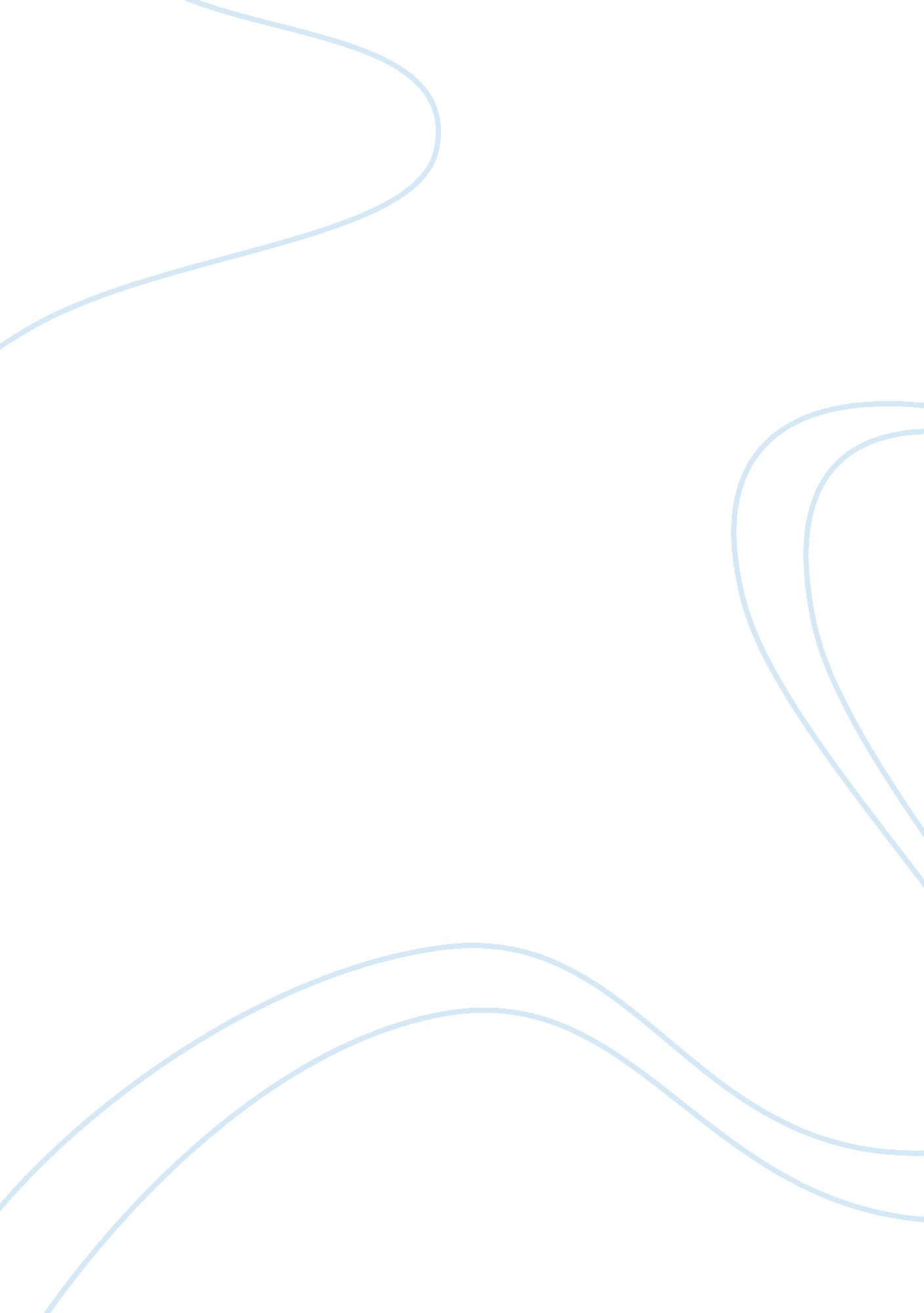 Comparison of judaism and mormonismReligion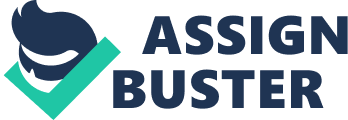 The reason I mentioned Jesus is because the Mormonism faith believe in the Godhead that is God the Father, God the Son (Jesus), and God the Holy Spirit. See this is where the two religions split on their beliefs of God. As I wrote before that they both believe in God the Father but when they added on the Son and Holy Spirit Judaism would never accept that. From my researching of the two religions I came to only a few conclusions about what would happen from the facts I read if they were to get together. Mormons hold up those of Jewish decent and their religion on high. From what I read is that since Mormonism historical background starts therewith Judaism that they would accept their teachings to a certain extent. The only thing that I see the people of Mormonism having a problem with is that the people of Judaism do not believe in Jesus. I think that Mormonism probably could let someone of the Judaism faith pray for them or with them because I read in the book Mormon America they encourage many different religions but believe somewhere down the line lost some facts of the truth that Mormonism still believes an addresses. From those facts that got lostI believethat the Mormon would not accept either the belief that God is a spirit as of someone who is a believer of Judaism. The charastics that I wrote about even involves their everyday way of living. Judaism as I wrote before they believe that the name of God should not be spoken by any men, women, or child. They pray to God three times a day and four times on Saturday which is considered their Sabbath. When it comes down to the Tanakhthey try to follow the teachings of the Law that God gave to Moses. That law that Judaism follow controls every aspect of their everyday life in they must obey or it would be displeasing to God. Also by the time childhits manhood if they have an able mind must remember all five books of the Pentateuch which is the first five books Moses wrote. As for Mormonism their belief onfamilyin that once a family on earth will be a family in the afterlife has also instituted a very strong social welfare system to help their families. In The Book of Mormon they are taught about heath living and incorporating with what they are taught they give up a lot of unhealthy thing sure as cigarettes, alcohol, and sometimes meat. But they mainly focus on eating foods like vegetables, fruits, and grain. Also children of the Mormonism faith are trained and brought up at a very young age in preaching the word of their faith Like all religious faiths, there will be some similarities and a lot more differences. Judaism and Mormonism are no different. In conducting my research I found so many things about the religions of Judaism and Mormonism interesting. I think that the way that Mormonism was founded was the most interesting thing. It is always so amazing to get the chance to not only do research on different religions but also to get to know more about them and how different they may be from what I personally believe. References Bowker John. World Religions. The great Faiths Explored & Explained. New York, NY: DK Publishing, 2006. 